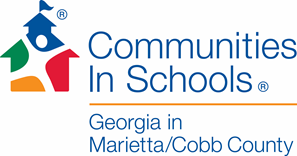 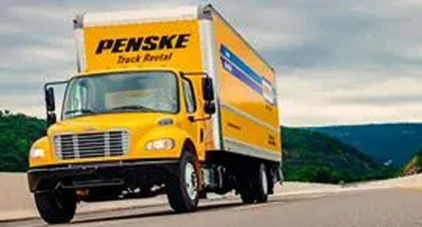 When:	Tuesday, September 21, 2021 @ 6:30PMWhat:	Penske Hiring Information SessionWhere: Join Zoom Meetinghttps://us02web.zoom.us/j/84776222658Meeting ID: 847 7622 2658Penske Truck Leasing is hiring for the following positions:Vehicle Preparation Representative – this role is responsible for washing, detailing and fueling trucks. Along with a comprehensive benefits package, you can expect to earn $18.12 per hour at most locations. This is a great position if you are interested in being a mechanic but don’t yet have the skills or ability. We will train you to be a diesel mechanic.Diesel Mechanic – Entry Level – Do you already have experience working on automobiles and want to expand your knowledge to diesel, well we may have a position for you. This role starts at $20 at most locations.Sales and Operations Management Trainee – Must have a Bachelor’s Degree. Do you want to work in sales or what about management, this maybe the path for you? This position starts at $21 per hour.Learn more about Penske:Penske Video: https://youtu.be/2gNxP04N06oPenske Who We AreFor more information please contact:Carla Howard, Site CoordinatorCommunities In School of GeorgiaPeeblebrook High School(770) 819-2521 EXT 1082 Office(678) 561-2896 Mobilecarla.howard@cobbk12.org choward@cisgeorgia.org 